PD  K A M E N J A K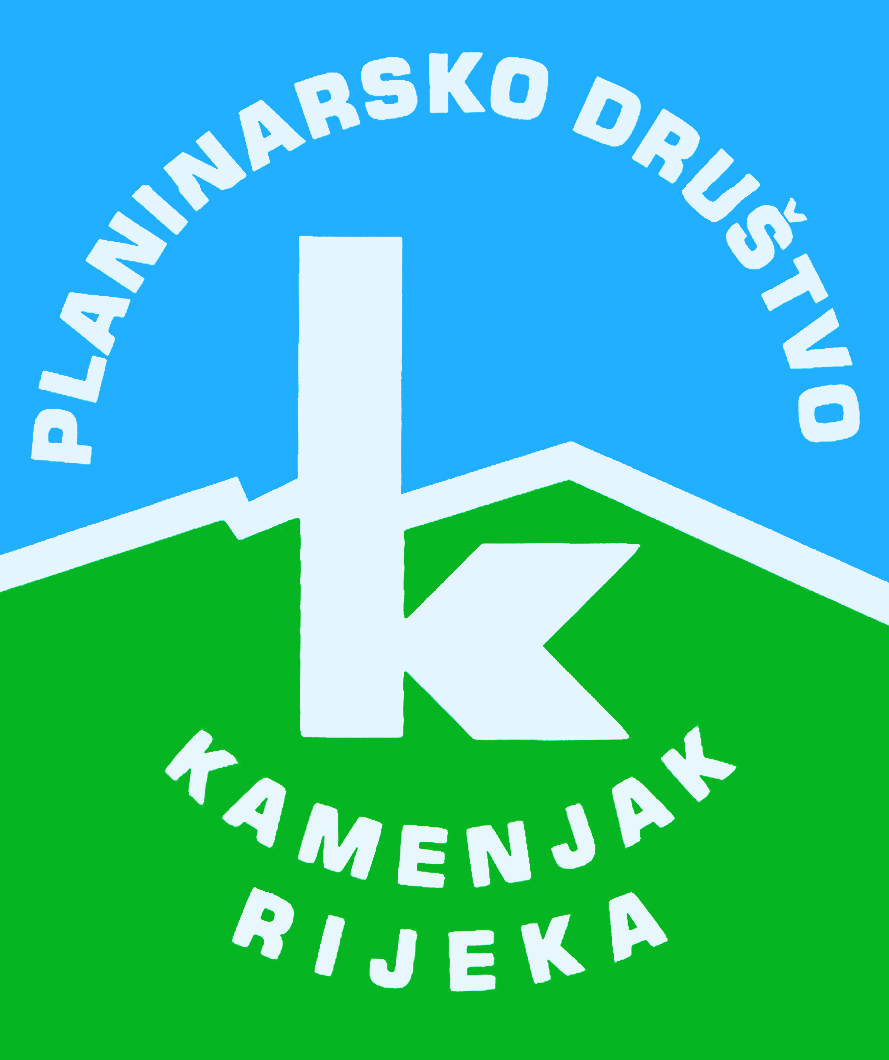 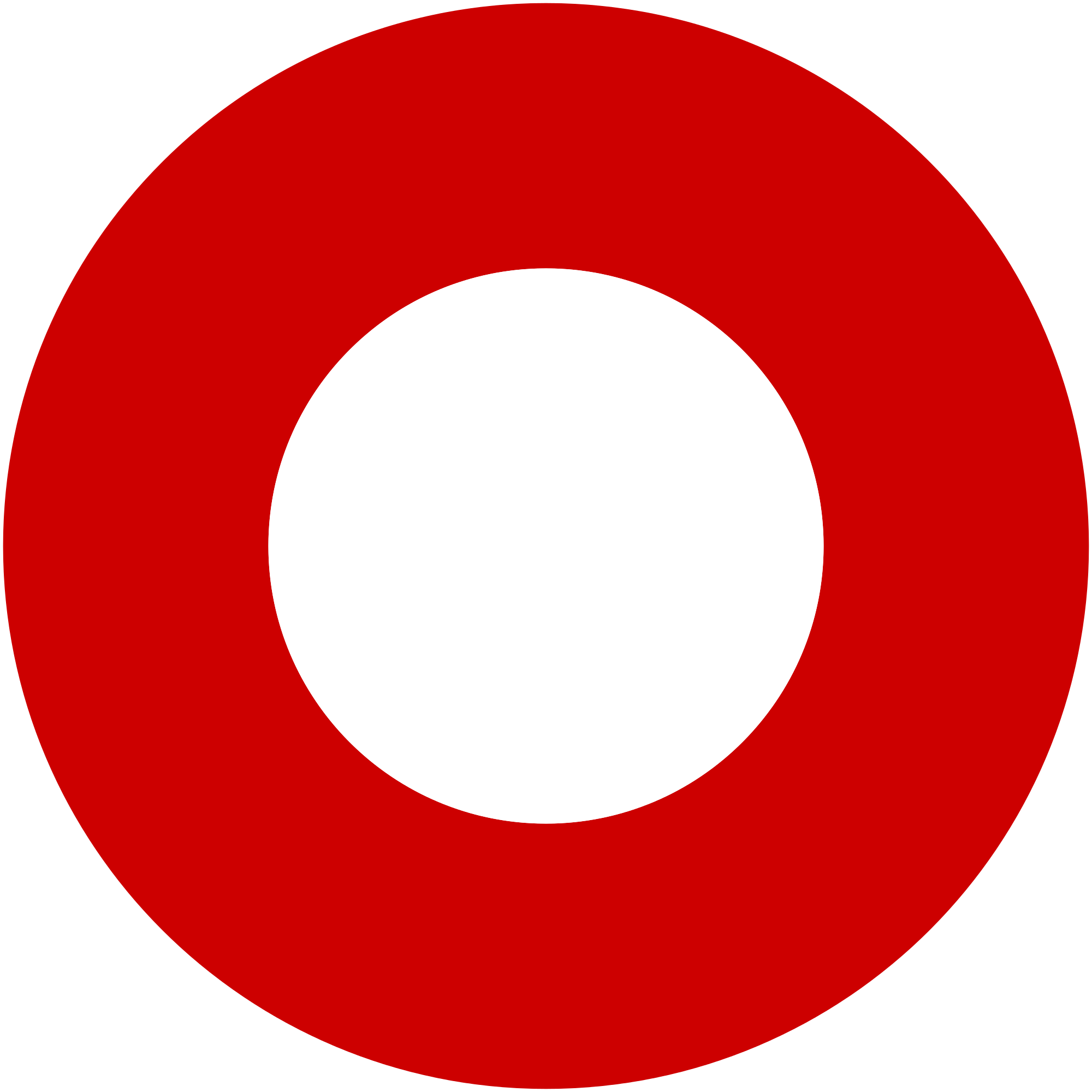 Korzo 40/I - RIJEKA tel: 051/331-212 Prijavom na izlet svaki član Društva potvrđuje da je upoznat sa zahtjevima izleta, da ispunjava zdravstvene, fizičke i tehničke uvjete za sigurno sudjelovanje na izletu, da ima uplaćenu članarinu HPS-a za tekuću godinu, te da pristupa izletu na vlastitu odgovornost. Sudionik je dužan tijekom izleta slušati upute vodiča. U slučaju loših vremenskih prilika ili drugih nepredviđenih okolnosti, vodič ima pravo promijeniti rutu ili otkazati izlet. 39. pohod "Žene u planinu"39. pohod "Žene u planinu"nedjelja, 01.03.2020.nedjelja, 01.03.2020.Polazak: Jelačićev trg u 8 satiPovratak: poslijepodne iz DražicaPrijevoz: autobusCijena: 30 kn bus Kamenjaka (uplata u tajništvu ili na račun)  + 3. zona AutotrolejaOpis: 
Posebnim autobusom odlazimo u Klanu.Nakon pića dobrodošlice krećemo markiranom stazom do vrha Veliko Židovje (661 m) koji uskoro postaje KT obnovljene Riječke planinarske obilaznice. Poslije utiskivanja žigova vraćamo se do livada i nastavljamo do Studene. Staza vodi uz kapelicu pa preko livada i šumskim putem do vrha Kičelj (606 m) - stjenovit i lako pristupačan. Na vrhu ćemo se odmoriti na klupama i udariti žig. Nastavljamo do livada Sijevice te se spuštamo makadamom do Podkilavca.

Ovjeru dnevnika, podjelu zahvalnica i ručak organiziramo u bistrou "Rječina" u Dražicama.

Kod prijave i uplate autobusa kažite i što biste za ručak:

- pečenje s kupusom i krumpirom je 40 kn

- maneštra s domaćom kobasicom je 35 kn

Povratak u Rijeku redovnim prigradskim autobusom.

Napomena:
Poseban autobus vozi nas do Klane - uplata 30 kn u tajništvu ili na račun. Kod uplate odaberite ručak - pečenje ili maneštru. 

Povratak redovnim prigradskim busom iz Dražica (3. zona).Opis: 
Posebnim autobusom odlazimo u Klanu.Nakon pića dobrodošlice krećemo markiranom stazom do vrha Veliko Židovje (661 m) koji uskoro postaje KT obnovljene Riječke planinarske obilaznice. Poslije utiskivanja žigova vraćamo se do livada i nastavljamo do Studene. Staza vodi uz kapelicu pa preko livada i šumskim putem do vrha Kičelj (606 m) - stjenovit i lako pristupačan. Na vrhu ćemo se odmoriti na klupama i udariti žig. Nastavljamo do livada Sijevice te se spuštamo makadamom do Podkilavca.

Ovjeru dnevnika, podjelu zahvalnica i ručak organiziramo u bistrou "Rječina" u Dražicama.

Kod prijave i uplate autobusa kažite i što biste za ručak:

- pečenje s kupusom i krumpirom je 40 kn

- maneštra s domaćom kobasicom je 35 kn

Povratak u Rijeku redovnim prigradskim autobusom.

Napomena:
Poseban autobus vozi nas do Klane - uplata 30 kn u tajništvu ili na račun. Kod uplate odaberite ručak - pečenje ili maneštru. 

Povratak redovnim prigradskim busom iz Dražica (3. zona).Težina staze: srednje teška staza (oko 5-6 sati hoda)Težina staze: srednje teška staza (oko 5-6 sati hoda)Oprema: Osnovna planinarska oprema.Oprema: Osnovna planinarska oprema.Vodič(i): Žarko Fištrek (+385 91 598 52 32)Vodič(i): Žarko Fištrek (+385 91 598 52 32)Prijave i informacije: u tajništvu Društva do 25.02.2020.Prijave i informacije: u tajništvu Društva do 25.02.2020.